VĂN 9Học sinh các lớp 9a3, 9a4 làm bài và gửi vào địa chỉ mail: ngocngun@gmail.com hoặc chụp hình gửi vào zalo, facebook với số điện thoại 0369356550. Nhớ viết rõ tên lớp. Còn HS lớp còn lại gửi cho cô HằngKhông làm bài tập sẽ không có điểmĐỀ KIỂM TRAI. Phần đọc hiểu             Đọc đoan  thơ sau và trả lời câu hỏi bên dướiVới đồng bào mình ở vùng dịch nguy nanChính phủ đón về cách ly trong doanh trạiBộ đội vào rừng chịu nắng dầm sương dãiĐể họ nghỉ ngơi nơi đầy đủ chiếu giường.Với chuyến du thuyền đang khóc giữa đại dươngMình mở cửa đón họ vào bến cảngChẳng phải bởi vì mình không lo dịch nạnMà chỉ là vì mình không thể thờ ơ.Thủ tướng phát lệnh rồi, em đã nghe rõ chưa“Trong cuộc chiến này sẽ không có một ai bị để lại”Chẳng có điều gì làm cho mình sợ hãiKhi trong mỗi người nhân ái được gọi tên.                                                         (Đất nước ở trong tim, Chu Ngọc Thanh)a. Đoạn thơ được viết theo thể thơ nào? Phương thức biểu đạt chính của đoạn thơ là gì?b. Tìm lời dẫn trực tiếp có trong đoạn thơc. Nêu nội dung chính của đoạn thơd. Em rút ra bài học gì từ đợt dịch Covid 19 này?II. Phần làm vănCâu 1. ( 2.0 điểm) Từ  đoạn thơ trên, em hãy viết một đoạn văn nghị luận (khoảng 15 - 20 dòng) về tinh thần tương thân tương ái của con người Việt Nam trong thời kì khó khănCâu 2. Nêu cảm nhận về ước nguyện chân thành của nhà thơ Thanh Hải  trong các khổ thơ sau:                      Ta làm con chim hót
Ta làm một cành hoa
Ta nhập vào hoà ca
Một nốt trầm xao xuyến.
Một mùa xuân nho nhỏ
Lặng lẽ dâng cho đời
Dù là tuổi hai mươi
Dù là khi tóc bạc.                                   (Mùa xuân nho nhỏ, Thanh Hải)BÀI TẬP ĐỊA 9 TUẦN 7	Câu 1: Trình bày vị trí và giới hạn lãnh thổ vùng Đông Nam Bộ          Câu 2: Vì sao Đông Nam Bộ có sức thu hút mạnh mẽ lao động cả nước?Câu 3: Trình bày những thuận lợi và khó khăn đối với phát triển kinh tế - xã hội ở Đông Nam Bộ?Vì sao cây cao su được trồng nhiều nhất ở Đông Nam Bộ? Kể tên và nêu sự phân bố một số loại cây công nghiệp lâu năm của vùng Đông Nam Bộ.Câu 4: Chứng minh đồng bằng sông Cửu Long là vùng sản xuất lương thực hàng đầu của cả nước.Câu 5: Phát triển tổng hợp kinh tế biển gồm những ngành nào? Vùng biển nước ta có những thế mạnh gì để phát triển tổng hợp các ngành kinh tế biển. Câu 6: Điều kiện thuận lợi để Thành phố Cần Thơ trở thành trung tâm kinh tế lớn nhất ở Đồng bằng sông Cửu Long.          Câu 7: Cho bảng số liệu sau: (3 điểm)Cơ cấu kinh tế của Thành phố Hồ Chí Minh, năm 2002 (%)Hãy vẽ biểu đồ thích hợp thể hiện cơ cấu kinh tế của Thành phố Hồ Chí Minh và nhận xét.HÓA 9NHẬN BIẾT CÁC CHẤT KHÔNG MÀU SAU:1. Metan, axetilen, cacbonic, hidro. Viêt phương trình hóa học xảy ra ( nếu có ).2. Axetilen, metan, hidro, oxi. Viết phương trình hoá học xảy ra (nếu có)3. Benzen, rượu etylic, axit axetic, nước . Viết phương trình hoá học xảy ra (nếu có)LỊCH SỬ 9 Câu 1: Vì sao nói sự ra đời của ba tổ chức cộng sản vào cuối năm 1929 là xu thế tất yếu của cách mạng Việt Nam?Câu 2: Tại sao nói Đảng cộng sản Việt nam ra đời( năm 1930) là bước ngoặt vĩ đại trong lịch sử Việt Nam?Câu 3: Học bài 18 và bài 23 trong đề cương đã cho tuần 7.MÔN VẬT LÝ 9Bài 1: Một máy biến thế gồm cuộn sơ cấp có 500 vòng, cuộn thứ cấp 40000 vòng.Máy đó là máy tăng thế hay hạ thế?Đặt vào hai đầu cuộn sơ cấp hiệu điện thế 400V. Tính hiệu điện thế ở hai đầu cuộn thứ cấp?Bài 2: Một máy biến thế dùng để hạ hiệu điện thế từ 500kv xuống còn 2,5kV. Hỏi cuộn dây thứ cấp có bao nhiêu vòng? Biết cuộn dây sơ cấp có 100 000 vòng. Bài 3: Em giải thích tại sao hiện nay tại Việt Nam sử dụng hiệu điện thế 220V chứ không sử dụng hiệu điện thế 110 V như trước đây ?Bài 4: Đường dây tải điện dài 10km, hiệu điện thế 15000V, công suất cung cấp ở nơi truyền tải P = 3.106W. Dây tải điện cứ 1km có điện trở 0,2 . Tính công suất hao phí trên đường dây?Bài 5. Ở hai đầu đường dây tải điện một máy tăng thế với các cuộn dây có số vòng dây là 500 vòng và 11000 vòng. Ở cuối đường dây gần nơi sử dụng điện đặt một máy  hạ thế với các cuộn dây có số vòng dây là 132 000 vòng và 1320 vòng. Hiệu điện thế đặt vào cuộn sơ cấp là 100V, công suất  tải đi là 110 000Wa.Tìm hiệu điện thế ở nơi sử dụng ?b.Tìm công suất hao phí trên đương dây biết rằng điện trở tổng cộng của dây là 100 ôm.ĐỀ CƯƠNG LUYỆN TẬP TOÁN 9 TỪ 17 ĐẾN 21 THÁNG 3HS đã nộp bài:9a3: Quốc Anh, Ngọc Ánh, Nam Dương, Duy Lâm, Yến Linh, Trúc Ngân, K.Ngân chưa đủ, Thanh Thảo, Ngọc Thắm, Thị Thương, Thanh Trúc, Việt Trường, Mộng Tuyền, Tuấn Vũ, Khánh Huyền9a4: Minh Anh, Quế Anh, Ngọc Diệu, Hậu (còn quá sơ sài), Hiền, Duy Hưng, Vĩ Khang, Ngọc Linh, Thị Linh, Yến Nhi, Minh Phúc, Hồng Phúc, Thanh Phương, Hồng Tâm, Thanh Thư, Thủy Tiên, Khánh VyBạn nào thiếu tên thì nói PH nhắn cho thầy để thầy kiểm tra lại cho đầy đủMột số bạn chưa nộp đầy đủ bài của tuần nhưng thầy vẫn khích lệ tính là có nộp, nộp trễ thầy vẫn tính có nộp nhưng hạn chế trễCác bạn nỗ lực làm bài, thầy chấm điểm và tổng hợp tính điểm trung bình của tất cả các bài. Ví dụ có 4 tuần, một bạn chỉ nộp 1 tuần và có 8 điểm của tuần đó, thì thầy sẽ tính như sau:(8+0+0+0):4=2 (2 điểm vào điểm 15 phút)Nếu nỗ lực làm nộp đầy đủ sẽ cao điểm hơnI. Kiến thức cần nhớ: (Các em viết trước khi làm bài tập)- Đenta, đenta phẩy (3 trường hợp lớn hơn 0, bằng 0, bé hơn 0)- Các trường hợp đặc biệt của hệ thức Vi-et:+ a+b+c = 0 => x1 = 1, x2 = c/aVí dụ: 2x2 - 5x + 3 = 0Ta có: a+b+c = 2 + (-5) +3 = 0=> x1 = 1, x2 = c/a = 3/2+ a-b+c = 0 => x1 = -1, x2 = -c/aVí dụ: 2x2 + 5x + 3 = 0Ta có: a-b+c = 2 - 5 +3 = 0=> x1 = -1, x2 = -c/a = -3/2Chú ý : Nếu hệ số là số âm thì ta phải viết vào ngoặc để tránh sai lầmII. BÀI TẬP: Ta ưu tiên áp dụng a+b+c = 0 hoặc a-b+c = 0 1.Giải phương trình (Chú ý kết luận tập nghiệm chính xác)a. 4x2 + 7x + 3 = 0b. 16x2 + 8x + 1 = 0c. x2 - 5x + 10 = 0d. 2x2 + 5x + 3 = 0e. -4x2 -4x -1 = 0f. 7x2 + 15x + 8 = 0g. 16x2 - 5x -11 = 0III. BÀI TOÁN BIỆN LUẬN THEO THAM SỐ m (chú ý hệ số a phải khác 0) 1. Phương trình có hai nghiệm phân biệt (có hai cách xác định)Cách 1: Tính đenta hoặc đenta phẩy chứng tỏ đenta hoặc đenta phẩy lớn hơn 0 với mọi giá trị của m hoặc cho đenta hoặc đenta phẩy lớn hơn 0 rồi giải tìm mCách 2: Áp dụng chú ý trang 45Phương trình có hai nghiệm phân biệt khi và chỉ khi a.c<02. Tìm m để phương trình có:+ Hai nghiệm phân biệt:  hoặc  > 0+ Nghiệm kép:  hoặc  = 0+ Vô nghiệm:  hoặc  < 03. Các trường hợp hai nghiệm cùng dấu, cùng âm, cùng dương, hai nghiệm trái dấu thầy đã cho ghi rồi, các em vào nhóm và viết lại 1 lần nữa vào tập cho thuộc và áp dụng vào bài tậpNHỚ: xác định chính xác hệ số mới làm đượcIV. BÀI TẬP :1. Cho phương trình : x2 + 2(m-2)x + 3m - 1 = 0. Xác định m để phương trình có hai nghiệm phân biệt2. Cho phưng trình : mx2 + 2(m-2)x + m - 5 = 0. Tìm m để phương trình có:a) Hai nghiệm phân biệt ( > 0)b) Nghiệm kép ( = 0)c) Vô nghiệm ( < 0)3. Cho phương trình : x2 - 2(m-1)x - 2m = 0a) Chứng tỏ phương trình LUÔN CÓ hai nghiệm phân biệt với mọi giá trị của mb) Tìm m để phương trình có 2 nghiệm phân biệt cùng dươngc) Tìm m để phương trình có 2 nghiệm phâm biệt cùng âmXem trước bài vẽ đồ thị, tuần sau thầy sẽ hướng dẫn chúng ta vẽ parapolCác em nhắc nhở nhau nộp bài cho thầy đúng thời gian quy địnhHẾTTOÁN 9 TUẦN 8Các em làm và nộp về Zalo: 0368239839 hoặc Mail: thanhtuyen.mt81@gmail.comĐỀ SỐ 21  Câu 1.  1) Trục căn thức ở mẫu số .2) Giải hệ phương trình : .Câu 2. Cho hai hàm số:  và 1) Vẽ đồ thị của hai hàm số này trên cùng một hệ trục Oxy.2) Tìm toạ độ các giao điểm M, N của hai đồ thị trên bằng phép tính.Câu 3. Cho phương trình  với  là tham số.1) Giải phương trình khi .2) Tìm  để phương trình có hai nghiệm  thoả mãn      .ĐỀ SỐ 22Câu 1: 1) Giải phương trình:	x2 - 2x - 15 = 0    2) Trong hệ trục toạ độ Oxy, biết đường thẳng  y = ax - 1 đi qua điểm M (- 1; 1).  Tìm hệ số a.Câu 2: Cho biểu thức:  P = với a > 0, a  1	1) Rút gọn biểu thức P2) Tìm a để P > - 2Câu 3: Tháng giêng hai tổ sản xuất được 900 chi tiết máy; tháng hai do cải tiến kỹ thuật tổ I vượt mức 15% và tổ II vượt mức 10% so với tháng giêng, vì vậy hai tổ đã sản xuất được 1010 chi tiết máy. Hỏi tháng giêng mỗi tổ  sản xuất được bao nhiêu chi tiết máy?ĐỀ SỐ 23Câu 1. 	1) Tính giá trị của  A = . 	2) Giải phương trình .Câu 2.  1) Tìm m để đường thẳng  và đường thẳng  cắt nhau tại một điểm nằm trên trục hoành.2) Một mảnh đất hình chữ nhật có độ dài đường chéo là 13m và chiều dài lớn hơn chiều rộng 7m. Tính diện tích của hình chữ nhật đó.Câu 3. Cho phương trình  với  là tham số.1) Giải phương trình khi .2) Tìm giá trị của  để phương trình trên có hai nghiệm phân biệt  thoả mãn điều kiện: .ĐỀ SỐ 24Câu 1. Rút gọn:1) A = 2) B =    với .Câu 2. Cho phương trình  với  là tham số.1) Chứng minh rằng với mọi giá trị của  phương trình luôn có nghiệm . 	2) Tìm giá trị của  để phương trình trên có nghiệm .Câu 3. Một xe ô tô cần chạy quãng đường 80km trong thời gian đã dự định. Vì trời mưa nên một phần tư quãng đường đầu xe phải chạy chậm hơn vận tốc dự định là 15km/h nên quãng đường còn lại xe phải chạy nhanh hơn vận tốc dự định là 10km/h. Tính thời gian dự định của xe ô tô đó.ĐỀ SỐ 25Câu 1. Cho biểu thức A =  với a > 0, a  1 	1) Rút gọn biểu thức A. 	2) Tính giá trị của A khi .Câu 2. Cho phương trình  với  là tham số. 	1) Giải phương trình khi  và . 	2) Tìm giá trị của  để phương trình trên có hai nghiệm phân biệt  thoả mãn điều kiện: .Câu 3. Một chiếc thuyền chạy xuôi dòng từ bến sông A đến bên sông B cách nhau 24km. Cùng lúc đó, từ A một chiếc bè trôi về B với vận tốc dòng nước là 4 km/h.  Khi về đến B thì chiếc thuyền quay  lại ngay và gặp chiếc bè tại địa điểm C cách A là 8km. Tính vận tốc thực của chiếc thuyền.ĐỀ CƯƠNG ÔN TẬP TẠI NHÀ. GDCD 9Em hãy tìm hiểu bài 14 môn gdcd 9, cho biết lao động là gì? Có mấy loại lao động? Tại sao nói nhờ có lao động con người mới phát triển được?ANH 9TỔNG HỢP BÀI TẬP VIẾT LẠI CÂU CÓ ĐÁP ÁN21. Although he had a good salary, he was unhappy in his job. => In spite of............................................................................................ 22. I’m sorry I missed your birthday party. => I wish......................... 23. They haven’t cleaned the streets this week. => The streets................ 24. Apples are usually cheaper than oranges. => Apple are not................... 25. I advice you to put your money in the bank. => You’d........................ 26. That restaurant is so dirty that no one wants to eat there. => It is such......................................... 27. I’ll pick the children up if you like. => Would you.....................................28. He objected to the fact that his secretary came to work late. => He was annoyed............................... 29. Tom is the most industrious pupil. => No other pupil................. 30. She isn’t accustomed to life in London => She’s not used to....................... UNIT 7. SAVING ENERGYTEST 1I. Choose the word in each group that has the underlined part pronounced differently from the others.1. A. compare 	B. area 	C. many 	D. stare2. A. model 	B. solid 	C. solar 	D. profitable3. A. bulb 	B. consumer 	C. plumber 	D. luxury4. A. chopstick 	B. scheme 	C. chore 	D. chair5. A. recent 	B. efficient 	C. faucet 	D. receiveII. Choose the words that has a different stress pattern from that of the others.1. A. account 	B. compare 	C. conserve 	D. chopstick2. A. faucet 	B. hobby 	C. household 	D. install3. A. communicate 	B. effectively 	C. efficiency 	D. innovation4. A. innovation 	B. separation 	C. installation 	D. environment5. A. economy  	B. limitation 	C. reputation 	D. infrastructureIII. Choose the best answer to complete these following sentences.1. We decided not to go out for meal........we were too tired.A. but 	B. because 	C. so 	D. and2. My shoes are dirty. I'd better take them.......before I come in.A. aways 	B. up 	C. on 	D. off3. If you want to save money, you should.......the amount of water your family uses.A. increase 	B. reduce 	C. adapt 	D. repair4. Who is going to.......your children when you're at work?A. look for 	B. look up 	C. look after 	D. look out5. Mary's eyes are weak; ........, she has to wear glasses.A. but 	B. however 	C. and 	D. therefore6. If there is a mechanical problem, we suggest........the manufacturer directly.A. contact 	B. contacting 	C. to contact 	D. be contacted7. Our energy will soon be used up if we don't.......it.A. use 	B. save 	C. spend 	D. take8.The children like to put....... nice clothes when they go out.A. in 	B. off 	C. into 	D. on9. I like bananas, ........my brother doesn't.A. because 	B. but 	C. and 	D. even though10. Please turn.......the gas. I want to cook this for lunch.A. over 	B. on 	C. in 	D. over11.He is tired.......he stayed up late watching TV.A. so 	B. because 	C. but 	D. and12. Her parents saw her....... at the railway station.A. in 	B. for 	C. up 	D. off13.Can you turn........the light? It's too dark.A. on 	B. off 	C. in 	D. for14. What are you looking......? My picture book. I've lost it.A. for 	B. off 		C. in 	D. on15. There are.......saving methods and inventions to use solar energy.A. energy 	B. energize 		C. energetic 	D. energetics16. I had to pay much this month for the international........A. calls 	B. calling 		C. call 	D. called17. A new air-conditioner will be......this morning.A. installed 	B. to install 		C. installing 	D. to install18. Scientists are looking for an.......way to reduce energy consumption.A. effective 	B. affection 	C. effect 	D. effectively19. We can......easily in the daylight.A. read 	B. to read 		C. reading 	D. readed20. She won't take all these suitcases......she likes to travel light.A. because 	B. but 		C. so 	D. therefore21. They are completely short of water now. A number of people have died because of this......A. shortening 	B. short 		C. shortage	D. shortly22. She is very tired; ......., she has to finish her homework.A. however 	B. so 		C. and 	D. moreover23. Is he an actor.......singer?A. or 	B. and 		C. with 	D. so24. He's tired.......he took a rest before continuing the work.A. so 	B. and 		C. but 	D. if25. She forgot ......off the gas before going out.A. turning 	B. turn 		C. to turn 	D. turned26. I suggest.......money for the poor people in our neighbourhood.A. saving 	B. to save 		C. save 	D.saved27. Who looks.......your children when you are away from home?A. after 	B. at 		C. for 	D. to28. There are so.......grammatical mistakes in this test, Mr Luyen.A. plenty	B. many		C. much	D. great deal 29. My shoes are dirty. I'd better take them.......before I come in.A. away 	B. up 		C. on 	D. off30. If you want to save money, you should...... the amount of water your family uses.A. increase 	B. reduce 		C. adapt 	D. prepair31. In order to save electricity, an ordinary 100-watt light bulb can be replaced by.......A. a 1000-watt light 		B. a lamp C. an electric bulb 			D. an energy-saving bulb32. .......put on the guests on the first floor?A. Why don't we 	B. I suggest 	C. How about 		D. Let's33. My mother has just bought a house........is full of roses.A. whose garden 	B. the garden 	C. the garden of it D. the garden whose34. Today young generation is still fond.......wearing jeans.A. about 	B. with 		C. of 		D. on35. Tan dropped his watch when he was......the bus.A. tuming off 	B. getting off 	C. taking off 		D. going off36. I'll bring a raincoat.......it rains.A. so 	B. in case 	C. but 		D. since37. They sell jeans.........the world.A. over all 	B. all over 	C. at over 		D. over at38. A new bridge is going.......built in this area.A. be 	B.to be 		C. be to 		D. to have39. Many students go there on weekends to have a rest after a........week.A.working hard 	B.hardly 	C. hard working 		D. worked40. They have.......been here.A. next week 	B. already 	C. yesterday 		D. tomorrow41. Would you please.... me where the post office is?A. say 	B. explain 	C. point 		D. tell42. My unde.... Paris two or three times.A. is visiting 	B. has visited 	C. was visiting 		D. often visits43. .....breakfast?A. Did you have just 			B. Are you just havingC. Have you just had 			D. Do you just have44. Have you ever been.... New York, Jack?A. at 	B. for 		C. to 		D. by45. Tom has had flu for the last three says. He.......now.A. has seen the doctor 		B. is seeing the doctorC. sees the doctor 			D. was seeing the doctor46. My father has gone to Danang......business.A. for 	B. on 		C. by 		D. becauseLưu ý: Các em làm bài tập trên giấu A4 hoặc giấy tập xong gửi cho thầy để lấy điểm qua 1 trong các cách sau:Gửi qua email: hiep.thcsandien@gmail.com Gửi từ điện thoại qua Vnedu connectHoặc gửi cho giáo viên chủ nhiệmTIN HỌC 9BÀI THỰC HÀNH – ÔN TẬPĐề bài: Tạo một bài trình chiếu với nội dung như sau :Slide 1: HUẾ ĐẸP VÀ THƠSlide 2: Nằm ở dải đất hẹp của miền Trung Việt Nam đa dạng về cảnh quan thiên nhiên và có bề dày truyền thống lịch sử - văn hóa, Huế thật sự là một thành phố đẹp và là nơi lý tưởng để du lịch.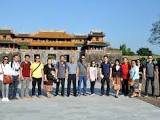 Slide 3: Ngày nay, Huế được biết đến là thành phố Festival của Việt Nam, lần đầu tổ chức vào năm 2000 và hai năm tổ chức một lần.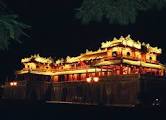 Slide 4: Thành phố Huế có cả vùng gò đồi và vùng đồng bằng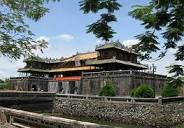 Slide 5: Đặc biệt Huế có dòng sông Hương đi qua giữa thành phố và nhiều sông nhỏ: An Cựu, An Hòa, Bạch Đằng, Bạch Yến tạo ra sự hấp dẫn của thiên nhiên.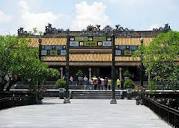 Slide 6: Giới thiệu Họ tên em + tên lớp.Yêu cầu:Câu 1 : Trình bày nội dung như các Slide trên (2đ)Câu 2: Tạo hiệu ứng chuyển trang chiếu tự động cho tất cả các trang sau một khoảng thời gian là 5 giây. (2.0 điểm)Câu 3: Tạo hiệu ứng động xuất hiện (nhóm Entrance) cho các đối tượng trên các trang để bài trình chiếu thêm sinh động (2.0 điểm)Câu 4 : Chèn thêm hình ảnh về Huế (2đ)Câu 5: Trình bày đẹp mắt kể cả nội dung cũng như hình ảnh, lưu bài và trình chiếu (2đ)Tổng SốNông – Lâm – Ngư NghiệpCông Nghiệp – Xây DựngDịch Vụ1001,746,751,6standstoodstoodđứngswimswamswumbơitaketooktakencóteachtaughttaughtdạyteartoretornxételltoldtoldnóithinkthoughtthoughtnghĩthrowthrewthrownnémunderstandunderstoodunderstoodhiểuwakewokewokenthứcwearworewornmặcwinwonwongiành chiến thắngwritewrotewrittenviếtachievev.đạt được, giành đượcđạt được, giành đượccomplainv.than phiền, khiếu nạithan phiền, khiếu nạicomplaintn.sự than phiền, lời phàn nànsự than phiền, lời phàn nàncoverv.che phủ, che đậyche phủ, che đậycreaturen.sinh vật, loài vậtsinh vật, loài vậtdeforestationn.sự tàn phá rừng, hiện tượng rừng bị tàn phásự tàn phá rừng, hiện tượng rừng bị tàn phádeliberateadj.thong thảthong thảdisappointedadj.thất vọngthất vọngdumpn.bãi đổ, nơi chứabãi đổ, nơi chứadynamiten.thuốc nổthuốc nổenvironmentn.môi trườngmôi trườngexhaust fumen.khí thảikhí thảifencen.hàng rào, rào chắn (bằng gỗ, kim loại)hàng rào, rào chắn (bằng gỗ, kim loại)finev.phạt hành chínhphạt hành chínhflown.dòng chảydòng chảyflyn.con ruồicon ruồiflyv.baybayfoamn.bọtbọtfolkn.người (cách nói thông tục)người (cách nói thông tục)garbagen.rác thảirác thảihedgen.hàng rào (hàng cây tiếp nhau), bờ giậuhàng rào (hàng cây tiếp nhau), bờ giậujunkyardn.bãi chứa đồ phế thảibãi chứa đồ phế thảileafleavessing. n.pl. n.lá câylá câylitterv.vứt rác bừa bãi, bày bừavứt rác bừa bãi, bày bừamassn.khối, đốngkhối, đốngminimizev.giảm thiểu tối đagiảm thiểu tối đapersuadev.thuyết phụcthuyết phụcpersuasiveadj.mang tính thuyết phụcmang tính thuyết phụcpesticiden.thuốc trừ sâuthuốc trừ sâupollutev.làm ô nhiễm, gây ô nhiễmlàm ô nhiễm, gây ô nhiễmpollutionn.sự ô nhiễmsự ô nhiễmpreventv.ngăn chặn, phòng chốngngăn chặn, phòng chốngprohibitv.cấm, ngăn cấmcấm, ngăn cấmprovidev.cung cấpcung cấppumpv.bơmbơmquestionnairen.bản câu hỏibản câu hỏiraw sewagen.nước thải chưa qua xử lýnước thải chưa qua xử lýrecyclev.tái chếtái chếreducev.làm giảm, giảmlàm giảm, giảmrespiratoryadj.thuộc hô hấpthuộc hô hấpreusev.sử dụng lại, tái sử dụngsử dụng lại, tái sử dụngrockn.đá, hòn đá, tảng đáđá, hòn đá, tảng đárown.hàng (ngang), hàng lốihàng (ngang), hàng lốisandn.cátcátsighv.thở dài, thở phàothở dài, thở phàospillv.làm đổ, tràn ralàm đổ, tràn raspoilv.làm hỏnglàm hỏngsprayv.phun raphun ratrashn.đồ cũ bỏ đi, đồ vô dụngđồ cũ bỏ đi, đồ vô dụngunpollutedadj.không bị ô nhiễm, chưa bị ô nhiễmkhông bị ô nhiễm, chưa bị ô nhiễmwrapv.gói, bọc lạigói, bọc lại